МУНИЦИПАЛЬНОЕ АВТОНОМНОЕ УЧРЕЖДЕНИЕ КУЛЬТУРЫ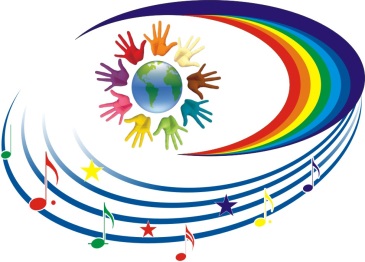 НАТАЛЬИНСКОГО МУНИЦИПАЛЬНОГО ОБРАЗОВАНИЯБАЛАКОВСКОГО МУНИЦИПАЛЬНОГО РАЙОНАСАРАТОВСКОЙ ОБЛАСТИ«НАТАЛЬИНСКИЙ ЦЕНТР КУЛЬТУРЫ»413801 с.Натальино, Балаковского района, Саратовской области, ул. Карла Маркса, д.21                                                                                                                              Утверждаю:Директор МАУК
 «Натальинский Ц.К»
А.В. ДолговСводный план мероприятий, посвященных   35- летию катастрофы на Чернобыльской АЭСЗаведующий отделом культуры                                   Орощук Е.А.    МАУК «Натальинский ЦК»№ п/пНаименование мероприятияДата, время, место проведения.Ответственный(Ф.И.О.)с. Натальинос. Натальинос. Натальинос. Натальино        1Информационный стенд «Чернобыль – катастрофа»19.04.2021-30.04.2021Натальинский ЦКОрощук Е.А.2Клуб любителей кино «Синема».Просмотр документального фильма о катастрофе в Чернобыле.         26.04.2021г. 14:00 Натальинский ЦК Авилкина Н.В.с. Матвеевкас. Матвеевкас. Матвеевкас. Матвеевка3Выставка «Чернобыль – 35 лет спустя»26.02-30.04г.СДКЕрмолаева В.А.4Информационный час «Чернобыль: это не должно повториться»26.04.2021г.15:00                                     СДКЕрмолаева В.А.п. Новониколаевскийп. Новониколаевскийп. Новониколаевскийп. Новониколаевский5Памятная дата РоссииТематический час«Чернобыль - 35 лет назад…»24.04.21г.17:00СДККосолапкина А. П.Зав.сектором СДКп. Головановскийп. Головановскийп. Головановскийп. Головановский6Познавательная беседа «Чернобыль — боль  Земли24.04.21г.                        17:00                            СДККарташова Н.В.п. Грачип. Грачип. Грачип. Грачи7Актуальный разговор «Чёрный дым Чернобыля» 23.04.21г.17:00СДКЗав.секторомВласенко О.А.с. Николевкас. Николевкас. Николевкас. Николевка8Информационно-познавательный час «Чернобыльская хроника»23.04.21г.15:00 СДКАвдеева М.М.               9Урок памяти «Незабываемая трагедия Чернобыля»26.04.21г.13:00    ШколаВолгина А.Ю.п. Николевскийп. Николевскийп. Николевскийп. Николевский10Тематическая программа «Чернобыльская катастрофа»24.04.21г.17:00 СДКЛеончик Н.П.
с. Хлебновкас. Хлебновкас. Хлебновкас. Хлебновка11Конкурс творческих работ «Память сильнее времени»23.04.21 г.14:00 СДКСливина И.Н.Просмотр видеофильма «Чернобыль. Зона отчуждения. Как это было на самом деле»          26.04.21 г.14:00 СДКСливина И.Н.с. Подсосенкис. Подсосенкис. Подсосенкис. Подсосенки12Экологический час «Чернобыльская хроника»        24.04.21г.           15:00            СДКБурлакова Е.А.с. Старая Медынкас. Старая Медынкас. Старая Медынкас. Старая Медынка13Конкурсно - игровая программа «Дорога в космос» 10.04.21г.12:00СКТихомирова В.В.14«Мужество и боль Чернобыля» информационная программа26.04.21г.12:00                            СКТихомирова В.В.с. Андреевкас. Андреевкас. Андреевкас. Андреевка15Литературный вечер “Чернобыль в художественной литературе”16.04.21г.17:00                                 СККороткова М.В.16Акция "35 кадров в память о Чернобыле"26.04.21г.13:00                               СККороткова Г.К.